                     LA NUOVA TABELLA DEI CREDITI FORMATIVICONVERSIONE CREDITI MATURITÀ PER CHI INIZIA IL TRIENNIO NEL 2017/2018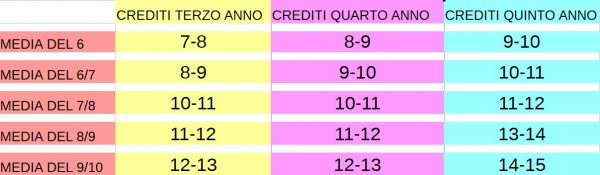 